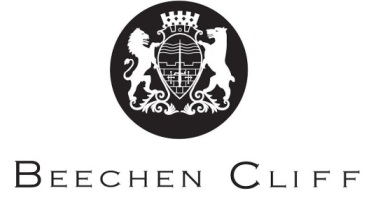 A-Level Overview Year 2: GeographyTermMr Anstey and Mr FirthMr Brewer and Mr ClarkKey Skills / Coursework / PSAs / Deadlines1Coursework (9GE0/04)Field work and begin Independent Investigation Topic 7• SuperpowersCoursework (9GE0/04)Field work and begin Independent Investigation Topic 6Carbon Cycle and Energy SecurityBegin Independent Investigation: 3000-4000 word report. 20% of full A-Level. Deadline Friday 15th December. Fieldtrip to Three Cliffs Bay, Gower. 28th Sept 2018. Approx cost £20.Complete homework2Topic 7SuperpowersTopic 6Carbon Cycle and Energy SecurityComplete homeworkWork on Independent Investigation (9GE0/04).Deadline Friday 15th December.3Topic 8AHealth, Human Rights and InterventionTopic 5Water Cycle and Water Insecurity•	End of unit test on       Topics 6&7Complete homework4Topic 8A• Health, Human      Rights and InterventionTopic 5•	Water Cycle and     Water InsecurityComplete homeworkEnd of Unit test on Topics 5&8A5• Paper 3 (9GEO/03)    Preparation Revision• Paper 3 (9GEO/03)     Preparation  RevisionComplete homeworkRevision 6 RevisionRevisionPaper 1 (9GEO/01) 30%   2Hrs 15 Mins. 105 marksTopics 1,2b,5,6Paper 2 (9GEO/02) 30%   2Hrs 15 Mins. 105 marksTopics 3,4A,7,8APaper 3 (9GEO/03) 20%2 Hrs 15 Mins. 70 marksSynoptic Isue and skills based paper.